FINANCE MANAGER – JOB PACKFor access queries, including any alternative formats, or if you have any difficulty completing the online form, please call 
020 7247 5102 or email access@artsadmin.co.uk.Welcome to this Job Pack for the position of Finance Manager. Artsadmin is looking for a Finance Manager to ensure the smooth and efficient operation of the finance processes, prepare budgets, forecasts, commentaries, analyses and financial statements, and support informed decision-making through regular reporting to the Head of Finance and Directors.  The successful candidate will be a self-starter with demonstrable experience of working and helping to drive change within a finance function and of building relationships with non-finance stakeholders. They will have strong analytical, communication and organisational skills, be outcome-focused and either have, or be pursuing, a professional accountancy qualification This is a new, full-time post with scope to really make a difference to a well-regarded arts charity. Artsadmin is a company of creative people working with artists to develop and make performance projects for local, national and international audiences in a variety of places and contexts. This is an exciting time to join us as we embark on the next chapter of our work, updating our programme, refreshing our brand and reviewing our connections to our local area of Aldgate East. To apply, please:Read this job pack, available at www.artsadmin.co.uk/about/jobsGo to apply.artsadmin.co.uk to complete the online application form Complete an anonymous Equal Opportunities form: https://forms.gle/ZKjkKoNSn8AAWyDX8 The deadline for applications is 12pm on 27 January 2022.   First interviews will take place in w/c 7 February 2022. Thank you for your interest in Artsadmin.  Kind regards  and
Deb Chadbourn, Executive Director 	Róise Goan, Artistic Director  
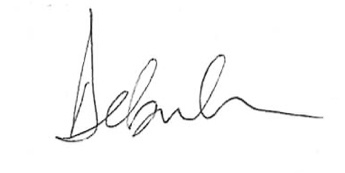 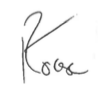 Management Accountant
ABOUT ARTSADMINArtsadmin is a producing organisation, working with artists to enable them to create bold, interdisciplinary work that connects with local, national and international audiences.We deliver a wide-ranging artist support programme that includes free creative support sessions and training as well as artist-led development opportunities for hundreds of artists per year. Our support benefits young people getting involved in performance for the first time through to artists with established careers. We also run Toynbee Studios in London's east end, a vibrant centre for the creation, development and presentation of new work and the nurturing of extraordinary talent.Everything we do is underpinned by our core values. We aim to be:·    	Sustainable. Raising awareness of environmental issues through the arts and seeking greener ways of working·    	Collaborative. Developing long-term relationships with diverse audiences, artists and partners·    	Bold. Encouraging artists to take risks, supporting radical approaches and promoting experimentationWe collaborate with festivals, artists and other organisations to programme work that reflects our core values, including Season for Change, Unlimited and Another Route. Working with disabled and non-disabled artists at all stages of their careers, across gender and sexual orientation, race and ethnicity, global and local, Artsadmin strives to put equity and inclusion at the core of its activities – as artist producers, curators and collaborators. Our anti-racist work on recruitment and retention:We are a team comprising around 24 people where everyone’s contribution is valued. This job description was written with the collaboration of our anti-racist recruitment and retention committee and with the advice and support of some external colleagues, including artists. We acknowledge both that Artsadmin is currently a majority white organisation and our need to become an organisation that reflects the diversity of the country around us. This can only be addressed through deep, ongoing, active anti-racist training and policy-making, which is ongoing. For recruitment, we are committed to ensuring that there is:- At least one person of colour on the interview panel- A chance to meet some of the team at interview stage to give insight into the organisational culture, as well as a chance to ask questions outside the interview.Once in the role, any successful candidate who is a person of colour will have access to an external coach or mentor to provide support in a majority white workplace. This support will be paid for by Artsadmin. Access supportAccess support is available for all applications, including alternative formats and tailored support. If, for access requirements, you’d prefer to meet one of our team or talk through these guidelines, please contact access@artsadmin.co.uk or call 020 7247 5102.Equal opportunitiesArtsadmin is an equal opportunities employer, and positively encourages applications from groups currently underrepresented irrespective of gender identity, sexual orientation, marital status, race, religion, nationality, ethnic origin, disability or age. This applies whether in relation to terms of employment, conditions of service or opportunities for training. Individuals are selected and treated on the basis of their relevant merits and abilities and no one is disadvantaged by conditions or requirements that cannot be shown to be justifiable.Find out more about Artsadmin and our policies (including Anti-Racism, Accessibility, Transitioning at Work and Sustainability)Management Accountant 

ABOUT THE POSITIONSalary:              	£30,000-£35,000 per annum, depending on experienceType of contract:	Permanent, full-timeHours of work:  	40 hours per week including a paid lunch hour. Office hours are usually 10am – 6pm Monday to Friday. Flexible working available. Location: 		Flexible between office and home workingHolidays:                20 days plus 8 statutory holidays and additional winter break Staff benefits:Pension scheme with Royal London Subsidised Bike PurchaseTravel Card / Season Ticket LoanHSF Health PlanLife Assurance at four times annual salaryGroup Income Replacement SchemeChildcare Salary Sacrifice SchemeProbation period: 	3 months Notice period: 	3 months after probation periodKey Relationship:		The Finance Manager reports to the Head of 				Finance.Internal Communications: The Finance Manager will work closely with 				the Head of Finance as part of the Finance teamExternal Communications: Auditors, banks, pension provider, group income 					protection and pensions adviser, Health Care Plan account managerPurpose of the roleThe Finance Manager will support the Head of Finance in managing Artsadmin’s accounts. They will ensure the smooth and efficient operation of the Finance team, provide specific support as listed in the principal tasks and support informed decision-making through monthly monitoring and reporting to Head of Finance, Executive and Artistic Directors (joint CEOs). Key Tasks and ResponsibilitiesManagement accounts - Preparation of accurate and timely monthly management accounts for Directors and Heads of Department.Budgets and forecasts - Supporting the Head of Finance and joint CEOs with budget preparation, regular reforecasts, and development of the budget and forecast processes.Financial analysis - Preparation of financial analyses as required, including annual return on investments in productions.To lead on the financial accounting and record-keeping for Artsadmin coordinating with the Head of Finance on all finance processes To build and maintain relationships with non-finance teams and colleagues to ensure timely and accurate financial records with regular reconciliations to non-finance systems.Financial AdministrationPreparing reports, budgets, commentaries and financial statements for funders, directors, trustees and other stakeholdersFinancial administration and internal auditsDevelop and maintain financial systems and policiesSupport the creation of business strategies VAT compliance and returnsCafé finance administrationPayroll ManagementManage monthly payroll for all staff including starters and leavers and casual staff with Head of OperationsConsolidate payroll journal and submit to Head of Finance for approval before posting ahead of Calendar month-endPensions entries and payments to external providerBank ReconciliationsBank accounts reconciled weekly (statement vs ledger) and reconciliation shared with Head of FinanceResultant posting journal to be created and submitted to Head of Finance for approval before posting for general ledger and projects.Balance Sheet ReconciliationsAgree and action list of Nominals & Balances which require regular reconciliation, review and action with Head of Finance to ensure compliance for Y/E AuditPrepare and support Y/E Audit through year-round management of Sales ledger, Payroll, Bank & Other Balance Sheet Other Duties/TasksAttend regular team and staff meetingsEmbed Artsadmin’s policies and procedures in all aspects of their work, particularly in relation to Anti-Racism, Access and Inclusion, Health and Safety, Safeguarding and Environmental Action. Contribute to care and compassion culture of organisationPerson SpecificationKnowledge, Skills and ExperienceEssential  Demonstrable experience of working within a finance environment and of building and maintaining relationships with non-finance stakeholdersSuitable qualification - professional accountancy qualification (full or part) ACA/ACCA/CIMA or qualified by experienceGood working knowledge of desktop applications, including advanced ExcelAbility to work extremely accurately with strong analytical skillsPersonable and team player but also self-motivated Good oral and written communication skillsStrong organisational skillsAbility to work towards tight deadlinesDesirable    Familiarity with QuickbooksKnowledge and experience of Charity SORPPrevious experience in an arts environment  HOW TO APPLY
To apply, go to apply.artsadmin.co.uk to complete the online application form. 
Please also complete an anonymous Equal Opportunities form here: https://forms.gle/mi6omAVbbnFD2Ftv9 The deadline for applications is 12pm on 27 January 2022.   First interviews will take place in w/c 7 February 2022. 